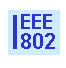 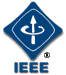 IEEE P802.21 Media Independent Handover ServicesTentative Minutes of the IEEE P802.21 Working Group Session #48 Meeting, Jacksonville, Florida, USAChair: Subir DasVice Chair: Juan Carlos ZunigaSecretary: H Anthony ChanEditor: David CypherFirst Day PM1 (1:30PM-3:30PM): Boardroom 2; Monday, January 16, 2012802.21 WG Opening Plenary: Meeting is called to order by Subir Das, Chair of IEEE 802.21WG at 1:32PM with opening notes (21-12-0002-00).Chair has noted the name of his affiliation is Applied Communication Sciences (ACS) Approval of the January 2012 Meeting Agenda (21-11-0199-00)Agenda is amended to the following as in 21-11-0199-01 and is approved with unanimous consent.IEEE 802.21 Session #47 Opening Notes WG OfficersChair:	Subir DasVice Chair:	Juan Carlos ZunigaSecretary:	Anthony ChanEditor: David Cypher802.11 Liaison: Clint Chaplin802.16 Liaison:	Peretz FederIETF Liaison:	Yoshihiro OhbaThe WG has 27 voting members as of this meeting. Network information for the documentsDocument server: https://mentor.ieee.org/802.21/documents. Attendance and voting membership are presented.Attendance is taken electronically ONLY at https://murphy.events.ieee.org/imat . There are links at: http://newton.events.ieee.org/Enter your personal information and profileMark attendance during every sessionTotal number of 802.21 WG sessions: 12 9 sessions for 75% attendance to be counted towards WG voting membership. All attendance records on the 802.21 website. Please check the attendance records for any errorsVoting membership802.21 Voting membership is described in DCN 21-06-075-02-0000Maintenance of Voting MembershipTwo plenary sessions out of four consecutive plenary sessions on a moving window basisOne out of the two plenary session requirement could be substituted by an Interim sessionWG Letter Ballots: Members are expected to vote on WG LBs. Failure to vote on 2 out of last 3 WG LBs could result in loss of voting rightsMiscellaneous Meeting Logistics are presented.Network Information: http://802world.org/wirelessBreaks: 802.21 WG would break as follows:AM Coffee break: 10:00-10:30 amPM Coffee break: 3:30 - 4:00 pmDefault Location: Boardroom 2 Wednesday Night Social: River City Brewing Company , 835 Museum Circle Jacksonville, FL 32207 6:30 pm – 9:30 pm Rules on registration and media recording policy are presented.Rules on Membership & Anti-Trust are presentedRules to inform about patents are presented as follows:Chair asked whether there are any potential essential patent claims by any 802.21 WG participants. None announced. Other guidelines for IEEE WG meetings, including discussions that are inappropriate are presented. LMSC Chair’s guidelines on commercialism at meeting are presented. Rules on copyright are presented. Note that the copyright procedures are being updated. Chair: How many people are attending the IEEE 802.21 WG meetings for the first time? 1 Work statusIEEE 802.21a SB Re-circulation ResultSB-recirc started on November 28th, 2011 and ended on December 8th, 2011Result announced on December 9th, 2011Summary Approve : 63Disapprove : 01Abstain: 04Return ratio : 85%Approval ratio : 98% Conditional approval to RevCom has been met: Received no disapprove vote and no new comments IEEE 802.21b SB Re-circulation ResultSB-recirc started on November 28th, 2011 and ended on December 8th, 2011Result announced on December 9th, 2011Summary Approve : 60Disapprove : 02Abstain: 03Return ratio: 86%Approval ratio: 96% Conditional approval to RevCom has been met: Received no disapprove vote and no new comments Working GroupCompleted IEEE 802.21a and IEEE 802.21b ballotsConditional approval to RevCom was granted during November 2011 Plenary meetingConditional approval has been met in December 2011Currently it is on RevCom’s March Agenda Task Group Status802.21c Single Radio Handovers: Proposals updated; Draft specification is underwayObjectives for the January MeetingNext session: Plenary: 11-16 March 2012, Big Island, Hawaii, USA Co-located with all 802 groups November Plenary Meeting Minutes (21-11-0180-04).Meeting minutes is approved with unanimous consent.802 architecture updateThe architecture document version 3 is now in sponsor ballot. Members were encouraged to go over the updated version of the document and let Chair and vice-Chair know if they have any comments. Sponsor ballot re-circulation will end on February 03, 2012. 802.21c Single radio handover task group agenda for this January Interim (21-12-0003-00) is presented by TG Chair, Junghoon JeeProgress up to November 2011: Consensus on the proposal, 21-11-0188-00-srhoIEEE 802.21c TG Draft Spec: 21-11-0188-00-srhoItems to be covered Merging Plan for Pull Key Distribution: 21-11-0198-00-srho, Yoshihiro Ohba (Toshiba)Access Information Database Design for 4G: 21-11-0187-00, Charles E. Perkins (Tellabs)Proposal Discussion: 21-12-0010-02, Hyunho Park (ETRI)Sessions: Tuesday AM2, PM1Wednesday PM2Thursday AM2Future project planning: Multicast group proposal is presented by Yoshihiro Ohba The goal is to enables a group of nodes, say utility meters in a neighborhood area network (NAN), to perform handover. Another use case is the traffic offload for a group of nodes from one access network to another.Potential solution could be a ‘Group identifier’ to identify a specific group of nodes, which is needed at the MIHF level. Meeting recess at 3:30PM First Day PM2 (4:00PM-6:00PM): Boardroom 2; Monday, January 16, 2012Meeting is called to order by Subir Das, Chair of IEEE 802.21WG at 4:10PM.Future projects and PAR discussion: A presentation is scheduled on Tuesday at 8AM to present how 802.21 can complement 802.11u. In this session WG discussed the presentation slides. Subir Das will complete the slides to reflect the feedback that were received and will present because Peretz is not available tomorrow. Meeting recess at 6:50PMSecond Day AM1 (8:00AM-10:00AM) Presentation at 802.11 NWG meeting: Terrace 9; Tuesday, January 17, 2012Notes taken by Yoshihiro OhbaA System Architecture of Network Discovery and Selection using 802.11 and 802.21 features (21-12-0005-00) is presented by Subir DasStephen: After completion of TGu, there is no 802.21 related work left in 802.11 WG. An issue is that MIH IS does not support ANQP.Subir: The proposed approach allows carrying ANQP IEs in MIH IS query.Stephen: The biggest issue is that 802.21 requires registration for a 802.11 station to make a query. 802.11 station in pre-association state should not require registration with the database serverSubir: In the proposed architecture AP is the MIH end point and 802.11 station does not need to support MIH, and therefore the registration is not required from the station. Yoshihiro: Registration is not needed for MIH IS query. Registration is required only for Command Service (CS) and Information Service (IS) push mechanism. Second Day PM2 (4:00PM-6:00PM): Boardroom 2; Tuesday, January 17, 2012Meeting is called to order by Subir Das, Chair of IEEE 802.21WG at 4:02PM.Future project planning: Multicast group and mesh under routing proposal 21-12-0009-00 is presented by Yoshihiro Ohba The issues discussed in this proposal are group management and mesh routing. There is need for standard because there are devices in AMI networks belonging to a device called ‘collectors’ through which a group of devices are connected. This group of devices needed to handover to a different collector when this collector either needs to be replaced or cannot support them anymore. Another example is handover due to security reason. For example, there is a key for everyone in a collector to use. When the key is bad, there is a group failover. There is need to inform everyone that the collector is moving to a no-security area and therefore all the nodes need to perform the handover to another collector. Therefore it is required to have a signaling mechanism from the network so that group handover can happen. For routing, both route over and route under mechanism are available. IEFT defined route over protocol such as RPL (Routing Protocol for Low Power and Lossy Networks). Route under protocol such as 802.11s mesh routing protocol is defined in IEEE. There is a need for route under in utility Mesh networks. IETF will not work on L2 routing. For example, 802.15 can define a route under applicable to 802.15.4 networks or 802.21 can define a L2 independent route under protocol. However, it is up to 802.15 to determine whether the routing is only applicable within 802.15.4 network or whether they need a L2 independent routing but not at the IP layer such as, RPL. Yoshihiro and Noriyuki will revise the slides to present to 802.15 in Terrace 3 in the AM2 sessionGroup management PAR 21-12-0006-00 will be discussed in the PM1 session tomorrow. Meeting recess at 5:40PM Third Day AM2 (10:30AM-12:30PM) Presentation at 802.15 NWG meeting: Terrace 3; Wednesday, January 18, 2012Multicast group and L2 routing proposal 21-12-0009-01 is presented by Yoshihiro Ohba and Noriyuki Sato in 802.15 WNG Comments are solicited from the 802.15 WNG members. There were no comments on Group Management handover work item. WNG chair pointed out that there was question about working on L2 routing protocol for mesh network in 802.15 WG. It was mentioned that there are some previous work related to mesh routing done in 802.15.5. The proposers were encouraged to look at those specifications and come back again. 802.15 WNG can then discuss whether there is need for 802.21 to help in the heterogeneous network information. 802.15.4(2009) spec already has homogeneous routing, with energy saving, etc. specified. It is different from route over though. It was also suggested that 802.21 members should review the 802.15.5 recommended practices first to see whether they are sufficient or need further work. Overall the feedback was positive. Third Day PM1 (1:30PM-3:30PM): Boardroom 2; Wednesday, January 18, 2012Meeting is called to order by Subir Das, Chair of IEEE 802.21WG at 1:40PM.Discussion on Group management PAR 21-12-0006-03.Change title 2.1 to Multicast Group Management.Scope session 5.2 is changed to: To add support of multicast group management featuresPurpose session 5.4 is changed to:The current standard only supports unicast commands which are inefficient when a group of users needs to be supported simultaneously. This standard will add support of multicast group management which will significantly improve the handover experience for a group of users across multiple networks. In addition, this standard will also support handover of users from one group to another in the same network. This standard will also define mechanisms for secure multicast MIH protocol exchange. Need session 5.5 is changed to:There are several handover scenarios where a large group of terminals need to perform a handover as a group. An example scenario is IEEE 802.15.4 mesh networks in which a group of mesh nodes requires handover from one segment to another in the same or a different network for failover and restoration purpose. This amendment is needed to support such scenarios.Broad market potential session 17.5.1(a): add IEEE 802.15.4Compatibility session 17.5.2Add (3) The proposed amendment will maintain backward compatibility with the published IEEE802.21 standard.And delete sentence afterward that. Distinct identity session 17.5.3 is changed to: Currently there is no IEEE 802 standards that supports group management in handover from one segment to another in the same or different network.Technical feasibility session 17.5.4 is changed to:This is an amendment to an existing IEEE 802.21 standard and does not present any new technical challenges. Economic feasibility session 17.5.5 is changed to:Add IEEE 802.15.4The revised PAR is in document 21-12-0006-04 and Yoshihiro is told to correct the typos if any and update to the version accordinglyMeeting recess at 3:38PM Fourth Day PM1 (1:30PM-3:30PM): Boardroom 2; Thursday, January 19, 2012Meeting is called to order by Subir Das, Chair of IEEE 802.21WG at 1:40PM.Agenda is changed to begin with Group management PAR before 802.21c report, and the updated agenda is 21-11-0199-01.Discussion of Group management PAR 21-12-0006-03Technical feasibility session 4 is changed to: The project is believed to be feasible. Securing group messages is a challenging problem and may need careful selection of technical solutions that satisfy the target use cases. If and when required, the working group will work with other SDOs, such as IETF, via appropriate liaison.The updated PAR 21-12-0006-04 reflected this change.WG Motion:To authorize the IEEE 802.21 WG Chair to submit the Group Management PAR to 802 EC for consideration in March 2012 Plenary SessionMove by: Yoshihiro OhbaSecond: Juan Carlos ZunigaMotion passes by unanimous consent.802.21c TG report:Following have been discussedMerging Plan for Pull Key Distribution 21-11-0198-00-srho by Yoshihiro Ohba (Toshiba)Access Information Database Design for 4G 21-11-0187-00-0000 by Charles E. Perkins (Tellabs)Proposal Discussion: 21-12-0004-00-srho by Anthony Chan (Huawei) and 21-12-0010-02-srho by Hyunho Park (ETRI)The consensus proposal is now 21-12-0004-01-srhoTeleconference scheduleFebruary 7, 2012 21:00 ETNetwork Discovery with User Schedule Information by Hyunho Park (ETRI)Access Information Database Design for 4G by Charles E. Perkins (tellabs)February 28, 2012 21:00 ETMerging Plan for Pull Key DistributionYoshihiro Ohba (Toshiba) TGc	Motion: Authorize the TGc to discuss and approve the relevant text presented in “21-12-0004-02-srho” offline and its subsequent versions and incorporate them into the TGc baseline document.Move by: Junghoon JeeSecond: Anthony ChanMotion passes by unanimous consent. 802.16 WG report is briefed by Dan Gal:Split document into 3 parts. The legacy 16 part and 16.1Gridman TG is going to letter ballet. Project planning session discussed document on cognitive radio.IETF liaison report (21-12-0011-00) is presented by Yoshihiro OhbaHOKEY WGThe Local Domain Name DHCP Option: Published as RFC 6440EAP Re-authentication Protocol Extensions for Authenticated Anticipatory Keying (ERP/AAK). draft-ietf-hokey-erp-aak-07: Status: AD evaluation, AD followupHandover Keying (HOKEY) Architecture Design: draft-ietf-hokey-arch-design-11; Status: RFC Ed Queue EAP Extensions for EAP Re-authentication Protocol (ERP): draft-ietf-hokey-rfc5296bis-06; Status: Completed WG last callMEXT (Distributed mobility management) WG Re-chartered from MEXT WGLeftovers from MEXT WG: TLS-based MIPv6 Security Framework for MN to HA Communication, draft-ietf-mext-mip6-tls, Status: AD Evaluation; Firewall, draft-ietf-mext-firewall-admin-05, draft-ietf-mext-firewall-vendor-05Distributed Mobility Management:draft-kuntz-dmm-summary-01 draft-liu-dmm-pmip-based-approach-00draft-perkins-dmm-matrix-02NETEXT WGLMA Redirection: I-D. draft-ietf-netext-redirect-12; Status: RFC Ed Queue Localized Routing: Localized Routing for Proxy Mobile IPv6, draft-ietf-netext-pmip-lr, Status: AD EvaluationBulk Refresh: I-D.ietf-netlmm-bulk-re-registration, Status: Submitted to IESG for Publication (AD review done)RADIUS support for PMIPv6: I-D. ietf-netext-radius-pmip6, Status: IETF Last Call (until Jan-18)Flow mobility & Inter-technology handover support documents: I-D.ietf-netext-logical-interface-support (Applicability), Status: I-D existsOthers: draft-ietf-netext-pmipv6-flowmob draft-ietf-netext-pd-pmipdraft-ietf-netext-access-network-optiondraft-ietf-netext-pmipv6-sipto-optionLiaison report (21-12-0013-01) is provided by Clint Chaplin802.11 TGmb 802.11 Accumulated Maintenance Changes Received in November ExCom conditional approval to publishSixth Recirculation Sponsor ballot on IEEE802.11mbD11.0 closed November 13. Results: 150/5/9 96.77%. 2 comments received; no new comments. Resolved all of the comments; no change to draft. Met conditions for conditional approval. On RevCom agenda January 23rd 802.11 TGaa 802.11 Video Transport Streams (additions to support video)First Recirculation Sponsor ballot on IEEE 802.11aa D7.0 closed November 26, 2011. Results: 113/5/9 95.76%. 23 comments received: 6 technical, 10 editorial, 7 general. Resolved all of the commentsSecond Recirculation Sponsor ballot on IEEE 802.11aa D8.0 closed January 2, 2012. Results: 119/1/11 99.17%. 6 comments received: 1 technical, 1 editorial, 4 general. Resolved all of the commentsRecirculation Sponsor ballot for D9.0 already open.802.11 TGac Very High Throughput <6GHz (successor to 802.11n at frequencies < 6Hz)Motion on November to go out to Second Initial WG ballot failed.The BRC is still addressing the comments from the first initial WG ballot. May not address all the comments. Second Initial WG ballot already open.802.11 TGad Very High Throughput 60GHz (successor to 802.11n at 6Hz)Received from ExCom in November conditional approval to publish.Fifth Recirculation WG Ballot LB186 on draft 5.0 closed November 24 2011. Results 197/11/21 94.71%. 802.11ad received 14 comments; no new comments and no changes to draft. Conditions for conditional approval were met.Initial Sponsor Ballot on draft 5.0 closed January 5, 2012. Results 141/23/11 85.98%. 802.11ad received 499 comments during balloting, and an additional 16 comments after the ballot closed. 279 technical, 174 editorial, 62 general comments. The BRC is in the process of addressing the comments.Not sure if first Recirculation Sponsor ballot will be out of this meeting or March meetingRequest to form an 802.11 Study Group to establish a forum for developing the procedural framework, clarifying the technical goals, and developing a PAR and five criteria focused on CWPAN (Chinese 60GHz) extensions to P802.11ad approved. 802.11 TGae QoS MANSecond Recirculation Sponsor Ballot on draft 8.0 closed January 4, 2012. Results 126/0/9 100.00%. 802.11ae received 0 comments.Will ask ExCom in March for permission to publishWill ask RevCom in March for permission to publish 802.11 TGaf TV White SpaceResolved all MAC and General comments. 197 PHY comments remainHeld a joint session with TGac to discuss basing TGaf PHY on TGac PHY. Decided to create a Clause 23 that refers to Clause 22 with TGaf differences from TGacRevised the P802.11af timelineHoping in March to finish resolving all comments and go out for recirculation WG ballot 802.11 TGah < 1GHz (sub 1GHz operation)January 2012: Work continued on specification framework. Many straw polls and motions. 11-11-1137-05-00ah-specification-framework-for-tgah.docxFunctional Requirements and Evaluation Methodology document updated. 11-11-0905-05-00ah-tgah-functional-requirements-and-evaluation-methodology.doc802.11 TGai fast initial authentication35 Presentations (11-12/0024r7 TGai): 16 AP/Network discovery, 5 General topics, 9 Security, 5 upper layer setupChanged and approved new procedure of TGai. Added step to create and approve spec framework documentation802.11 ISD SG Infrastructure Service DiscoveryTwo presentations on use cases: 11-12-0084-00-0isd-use-cases.ppt, 11-12-0144-00-0isd-isd-use-cases.pptExtensive discussion on scope, although no final agreement was met.Generated a liaison to the Wi-Fi Alliance requesting a copy of the Wi-Fi Direct training slides for ISD SG study802.11 CMMW SG China MM-WaveSelected leadership of the study group: Xiaoming Peng, Eldad Perahia, co-chairs; Edward Au, SecretaryBackground: Reviewed history behind creation of the study group. Re-presented: https://mentor.ieee.org/802.11/dcn/11/11-11-1034-00-00ad -china-wpan-mmwave-liaison-w-802-11.pptx, which contains overview of CWPAN 40-50 GHz and 60 GHz activitiesPAR development discussion: Reviewed https://mentor.ieee.org/802.11/dcn/12/11-12-0140-00-cmmw-ieee-802-11-cmmw-sg-par.docDeveloped series of questions for CWPAN regarding 40-50 GHz requirements, e.g. When will spectrum be released and expected rules? Is 802.11ad an acceptable baselineRequested information from CWPAN regarding 60 GHz for additional requirements (in addition to 3 logical channels)Discussion on backward compatibility and interoperability between new activity and 802.11adDiscussion on whether there should be one or two PARS; will wait until response from CWPAN on requirementsTask group logistic discussionMeeting location: Discussed holding CMMW TG meetings independently in Asia, when 802.11 interim not in Asia. How to encourage both existing 802.11 and CWPAN members to meet jointly?Voting during Asia CMMW TG meeting: Discussed whether meeting should be interim (e.g. conduct binding votes) versus ad hocAttaining/Retaining voting rights & voting on drafts: Discussed WG voting rights versus new TG voting rights. Discussed whether TG voters would vote on all drafts 802.11 WNG Wireless Next Generations SCFour presentations at January 2012 meeting6-10GHz (11-12-0096-00-0wng-6-10ghz-extensions-to-802-11ac-part2.ppt) – Jim Lansford802.21 Issues (21-12-0005-00-0000-802-11-wng-presentation.pptx) – Subir DasAccess Point Power Saving (11-12-0006-00-0wng-access-point-power-saving.pptx) – Alex AshleyDiscussions on the better resource utilization for the next generation WLANs (11-12-0068-01-0wng-discussion-on-the-better-resource-utilization-for-the-next-generation-wlans.pptx) - Yasuhiko Inoue JTC1/SC6 Ad-Hoc ISO/IEC JTC1/SC6January 2011: Review liaisons to SC6802.11ad will be liaised802.11ac will be liaised as special case as soon as passes LBPrepared for next SC6 meeting in Feb 2012Review status of WAPI in SC6 (802.11i replacement): WAPI NP was withdrawn by China NB. It appears WAPI will not be considered as ISReview status of 802.1X/AE and 802.16 security replacements: Preparing responses to claims about 802.1X/AE, 802.16 securityReview status of N-UHT (802.11ac replacement): Updating previous documents explaining 802.11acDiscuss proposing ISO/IEC ratification of 802.11-2012: Planning to submit 802.11-2012 to ISO under PSDO agreement. Goal is to ensure “international” recognitionReview plan for renewal of ISO/IEC 8802 standards: Reviewed liaison from 802 EC proposing submission of 802 standards to ISO under condition that all maintenance under 802Discuss SC6 “best practices”: In response to proposal by SC6 Chair for special “best practices”, as a result of the WAPI experience: Planned preparation teleconference: 9 Feb @ 4pmConfirmed delegation: Bruce Kramer (HoD), Jodi Haasz (IEEE staff), other Regulatory Ad-Hoc January 2012:US: US House of Representatives Spectrum billSmart meter interferenceCSMAC study of unlicensed spectrum useWeather radar interference enforcementETSIEN 300 328 v1.8.0 revision completionEN 301 893 v1.7.1 revision completionOfcom Ofcom Chief Executive Spectrum Policy speechChinaWAPI withdrawn from ISO standardization processNufront asks IEEE 802.11 to accept EUHT into the family of standardsTeleconference schedule802.21c TG	February 7, 2012 21:00 ETFebruary 28, 2012 21:00 ETNext meetingWG election will be held during the March plenary.There will be announcement about the election.Future session informationPlenary: 11-16 March 2012, Big Island, HawaiiCo-located with all 802 groupsInterim: 13-18 May 2012, Hyatt Regency, Atlanta, GA, USAMeeting co-located with all 802 wireless groupsPlenary: 15-20 July 2012, Grand Hyatt Manchester, San Diego, CACo-located with all 802 groupsInterim: 16-21 September 2012, Hyatt Grand Champions, Palm Springs, CA, USAMeeting co-located with all 802 wireless groupsPlenary: 11-16 Nov 2012, Grand Hyatt, San Antonio, TXCo-located with all 802 groupsInterim: 13-18 January 2013, Hyatt Regency, Vancouver BCMeeting co-located with 802.16 or with other wireless groupsPlenary: 17-21 March, 2013, Caribe Royale, Orlando, FL, USA Co-located with all 802 groupsInterim: 12-17 May 2013, Hilton Waikoloa Village, 2013Co-located with all wireless groups Plenary: 14-19, July 2013, Geneva (TBD)Co-located with all 802 groupsInterim: 15-20, September 2013, Nanjing (tentative), ChinaCo-located with 802.16 or with other wireless groups (possibility) Plenary: 10-15 Nov 2013, Hyatt Regency Reunion, Dallas, TX, USACo-located with all 802 groupsAdjourn at 2:50PM until March 2012 Plenary in Big IslandAttendanceIEEE P802.21 Media Independent Handover ServicesTentative Meeting Minutes of the IEEE P802.21c Single Radio Handover Task Group in January 2012 InterimChair: Junghoon JeeVice Chair: Anthony ChanSecretary: Hyunho ParkEditor: Dapeng LiuSecond Day AM2 (10:30AM-12:30PM): Boardroom 2; Tuesday, January 17, 2012 802.21c proposal (21-11-0198-00) is presented by Yohihiro OhbaYoshihiro Ohba presented again about relationship between PPKD (Proactive Pull Key Distribution) and SFF scheme. In this proposal, messages for authentication are L2 messages because the mobile node does not have IP address, yet. MIH_LL_Auth message is discussed, because it can serve L2 authentication and protect the tunnel. For the L2 authentication, there was some suggestions that uplink and downlink for authentication messages would be defined. In the next session, compatibility will be discussed. Antonio De Oliva expressed his opinion about delivering link layer messages to the target network. This topic will be reviewed in future teleconference.Second Day PM1 (1:30PM-3:30PM): Boardroom 2; Tuesday, January 17, 2012 Meeting is called to order by Junghoon Jee, chair of 802.21c TG, with agenda 21-12-0003-00 4.1 	802.21c protocol design considerations (21-11-0187-00) is presented by Charles PerkinsThe basic idea of the presentation is local caching information of local network for target access network. For this local caching, operation between roaming partners is discussed. Moreover, the SFF (Signal Forwarding Function) is discussed as a candidate of local caching. It was mentioned that to understand the local caching, specific examples are required, and thus the examples will be provided and discussed in next meeting. 802.21c proposal (21-12-0004-00) is presented by H Anthony ChanThe mobility gateway (M-GW) is discussed as entity for mobility management and it is proposed as a generalized and extended entity of the SFF. .Moreover, information repository (IR) is discussed as a Distributed database with local management function and network service information. The name of the M-GW is also discussed, because it is similar to names like S-GW and P-GW of 3GPP. However, no decision is made in this session.Third Day PM2 (4:00PM-6:00PM): Boardroom 2; Wednesday, January 18, 2012 Meeting is called to order by Junghoon Jee, chair of 802.21c TG, with agenda 21-12-0003-00Charles Perkin’s proposal is decided to be discussed in teleconference meeting, 802.21c proposal (21-12-0004-01) is presented by H Anthony ChanThere are some modifications about IR and M-GW. The IR is modified as a distributed database with location management function and network service information. As location management, it can deal with IP address, GPS information, etc. for mobility. The name of the M-GW is an issue, but nothing has been decided. , It is felt that more discussions are needed. . the M-GW is viewed as an extended entity of SFF and also a local caching entity.TG Motion:To accept to incorporate the texts in the proposal, “21-12-0004-01-srho, 802.21c Proposal” into the TGc framework document “21-10-0025-02, 802.21c draft template”. Moved by: Charles PerkinsSecond: H Anthony ChanMotion passes with unanimous consentFourth Day AM1 (9:00AM-10:00AM): Boardroom 2; Thursday, January 19, 2012Meeting is called to order by Junghoon Jee, chair of 802.21c TG, with agenda 21-12-0003-00Network Discovery with User Schedule Information (21-12-0010-02) is presented by Hyunho ParkComments: It causes more load to Information Repository, which adds the cost. Keeping information in the mobile node itself without invoking the network is easier. It was pointed out that the use of recent network usage to assist user device is available today. . Existing system does not add the location information though. The location information may not be reliable. The location in a schedule generally does not have enough granularity. For example, the information about the user is in within certain radius of the city does not mean much; the user one can be in many possible locations in that city. The reliability of the location information is also an issue. The simplest method being used now is to store prior network information at the MN. The addition here is to confine the information to a location. The scheduler can be at the MN or in the network, but is usually separate from the media independent IS. Fourth Day AM1 (9:00AM-10:00AM): Boardroom 2; Thursday, January 19, 2012Meeting is called to order by Junghoon Jee, chair of 802.21c TG, with agenda 21-12-0003-00Continue discussion of Network Discovery with User Schedule Information (21-12-0010-02) presented by Hyunho ParkThe figure in slide 7 is changed as indicated in 21-12-0010-03. Draft 802.21c with the addition of Network Discovery with User Schedule Information (21-12-0004-02) is presented by Hyunho ParkSession 9.8 Network discovery with user schedule is proposed. The scheduler information can only give useful advice, but cannot be regarded as reliable information. With GPS, the speed also needs to be taken into account. Added a sentence in the 3rd paragraph of Section 9.8:In the event of GPS signal loss, such as when entering into a building, the last known location can be used. It is mentioned that there is also relationship between this proposal and the distributed database proposal. Motion: Authorize the TG ad hoc to discuss and approve the relevant text presented in “21-12-0004-02-srho” and its subsequent versions and incorporate them into TGc framework document. Moved by: H Anthony ChanSecond by: Charles PerkinsMotion passes with unanimous consent Conference call schedule: February 7 2012 21:00 ETFebruary 28 2012 21:00 ETMeeting adjourn at 12:33PM Monday(Jan 16)Tuesday(Jan 17)Wednesday(Jan 18)Thursday(Jan 19)AM-18:00-10:00aNA802.11 WNGNASRHO TGAM-210:30-12:30NASRHO TG802.15 WNG SRHO TG PM-11:30 – 3:30p802.21 WG Opening PlenarySRHO TG Future Project Planning and PAR discussion  802.21 WG Closing PlenaryPM-24:00 – 6:00p802.21 WG Plenary Contd..Future Project Planning and PAR discussionSRHO TG NA Eve 28:00 – 10:00pSocial Chan, AnthonyHuawei Technologies Fukui, Kiyoshi Oki Electric Industry Co., Ltd.Gal, Dan Alcatel- Lucent Jee, JunghoonElectronics and Telecommunications Research Instititute (ETRI)Jeong, SangKwonIMRC, Korea Lynch, Michael MJ Lynch and Associates, LLCMarks, RogerConsensii LLCOhba, Yoshihiro TOSHIBA CorporationPerkins, Charles Tellabs Salazar, RubenLandis+Gyr Sato, NoriyukiOki Electric Industry Co., Ltd.Shellhammer, Steve Qualcomm IncorporatedZuniga, Juan Carlos InterDigital Corporation 